Составление синквейна с примерамиСинквейн (fr. cinquains) — это стихотворение из пяти нерифмованных строк.ПРАВИЛА:1я строка – 1 СУЩЕСТВИТЕЛЬНОЕ или МЕСТОИМЕНИЕ - главная тема cинквейна. Кто/Что это?2я строка – 2 ПРИЛАГАТЕЛЬНЫХ, описывающих первое слово. Какой/ -ая/ -ое ?3я строка – 3 ГЛАГОЛА, описывающих действия. Что он/ она/ оно делает? ( или что мы с ним делаем)4я строка – 4 СЛОВА → ПРЕДЛОЖЕНИЕ – наше отношение к предмету. Что мы о нем думаем?5я строка – 1 СУЩЕСТВИТЕЛЬНОЕ →  ассоциация с первым словом. Что это для нас? ОБРАЗ!Бабье лето     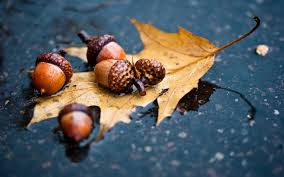 Бабье лето. 
Ясное, теплое.
Наступает, согревает, радует.
Прекрасная короткая пора.
Осень.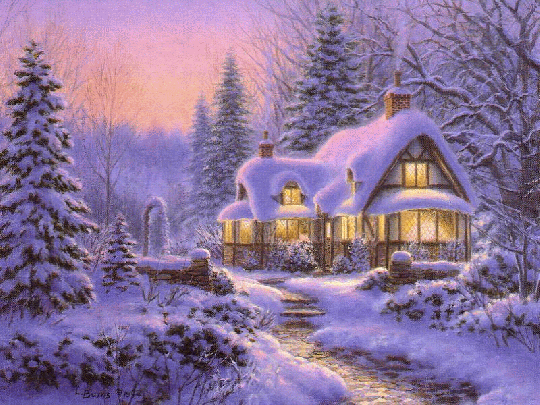   Зима     Зима. 
     Холодная, снежная.
     Морозит, заметает, украшает.
     Снег к лицу земле.
     Волшебница.Запишите здесь ваш синквейн на любую тему:	